CRITÉRIOS DE AVALIAÇÃO2.º Ciclo do Ensino BásicoEDUCAÇÃO MUSICALA avaliação das aprendizagens/Critérios bem como os Instrumentos de Avaliação (elaborados de modo a poderem ser aplicados à tríplice possibilidade de regimes: Presencial, Misto e E@D)ContNota: A avaliação é contínua, cumulativa e globalizante, não se prevendo ponderações diferenciadas para cada um dos períodos, e deve-se considerar todos os elementos de avaliação obtidos pelos alunos até ao momento. Os Critérios de avaliação definidos para o ano letivo 2020-21 estão concebidos de modo a permitir a sua aplicação nos três regimes de funcionamento (Presencial, Misto e de Educação à DistânciaNo ensino básico (n.º 2 do artigo 18.º da Portaria 223A/18) os critérios de avaliação enunciam um perfil de aprendizagens específicas para cada ano ou ciclo de escolaridade, integrando descritores de desempenho, em consonância com as áreas de competências inscritas no Perfil dos Alunos à Saída da Escolaridade Obrigatória.As competências são combinações complexas de conhecimentos, capacidades e atitudes, centrais no perfil dos alunos na escolaridade obrigatória, por isso, a avaliação é entendida como contínua, cumulativa e globalizante.Os instrumentos de avaliação adequar-se-ão ao nível médio das aprendizagens da turma, salvo nos casos em que a necessidade de diferenciação obrigue ao uso de instrumentos de avaliação específicos (Sem prejuízo do disposto na alínea a) dos artigos n.º 8, 9 e 10, e do artigo n.º 2 do artigo 28.º do Decreto-Lei n.º 54/2018, de 6 de julho).Material necessário: Considera-se material necessário/obrigatório: para além dos equipamentos de proteção individual previstos no Referencial para as escolas “Controlo da transmissão de COVID-19 em contexto escolar”, o material de escrita, caderno diário e outro material, quando previamente solicitado pelo docente.DOMÍNIO: Conhecimentos e Capacidades (60%)Parâmetros, áreas e descritores, perfil/indicadores e menção qualitativa/escalaDOMÍNIO: Conhecimentos e Capacidades (60%)Parâmetros, áreas e descritores, perfil/indicadores e menção qualitativa/escalaDOMÍNIO: Conhecimentos e Capacidades (60%)Parâmetros, áreas e descritores, perfil/indicadores e menção qualitativa/escalaDOMÍNIO: Conhecimentos e Capacidades (60%)Parâmetros, áreas e descritores, perfil/indicadores e menção qualitativa/escalaDimensões EspecíficasÁreas e descritoresIndicadoresMenção qualitativa/escala(Básico)Experimentação e Criação25%A1, A2, B3, C1, C3, D2, E1, E2, E3, F3, F5, H1, H3, I2, J1, J2O aluno improvisa peças musicais combinando e manipulando vários elementos da música. O aluno compõe peças musicais, combinando e manipulando vários elementos da música e utiliza recursos diversos.O aluno constrói sequências rítmicas em contextos musicais.O aluno demonstra criatividade na aplicação dos conhecimentos teórico/práticos nas suas composições musicais.Insuficiente (1,2)Suficiente (3)Bom (4)Muito Bom (5)Apropriação e Reflexão15%B1, B2, D2, F1, F2, F3, J2O aluno tem facilidade na aquisição e aplicação de conhecimentos teóricos e práticos.O aluno utiliza vocabulário da disciplina e seus símbolos para documentar, descrever e comparar diversas peças musicais.O aluno aplica os conhecimentos teóricos e/ou práticos na audição e interpretação de peças instrumentais e/ou vocais.Insuficiente (1,2)Suficiente (3)Bom (4)Muito Bom (5)Interpretação e Comunicação20%A1, A2, B2, B3, E1, E2, E3, F3, F4, F5, G2, H1, H2, H3, J1, J2O aluno interpreta vocalmente peças musicais a solo e em grupo, reportório variado, com ou sem acompanhamento instrumental.O aluno tem facilidade na interpretação de peças musicais instrumentais de reportório variado em diversos instrumentos, a solo e em grupo. Insuficiente (1,2)Suficiente (3)Bom (4)Muito Bom (5)DOMÍNIO: Atitudes e Valores (40%)Parâmetros, áreas e descritores, perfil/indicadores e menção qualitativa/escalaDOMÍNIO: Atitudes e Valores (40%)Parâmetros, áreas e descritores, perfil/indicadores e menção qualitativa/escalaDOMÍNIO: Atitudes e Valores (40%)Parâmetros, áreas e descritores, perfil/indicadores e menção qualitativa/escalaDOMÍNIO: Atitudes e Valores (40%)Parâmetros, áreas e descritores, perfil/indicadores e menção qualitativa/escala  O aluno respeita o professor e os pares e o ambiente e cumpre aquilo a que se comprometeu, assumindo as consequências dos seus atos.  O aluno respeita o professor e os pares e o ambiente e cumpre aquilo a que se comprometeu, assumindo as consequências dos seus atos.  O aluno respeita o professor e os pares e o ambiente e cumpre aquilo a que se comprometeu, assumindo as consequências dos seus atos.  O aluno respeita o professor e os pares e o ambiente e cumpre aquilo a que se comprometeu, assumindo as consequências dos seus atos.ParâmetrosÁreas e descritores IndicadoresMenção qualitativa/escalaBásicoRESPONSABILIDADE eINTEGRIDADE(Liberdade /Responsabilidade e Integridade Excelência e exigência)(20%)G2; E2; E3;O aluno respeita o professorInsuficiente (1,2)Suficiente (3)Bom (4)Muito Bom (5)RESPONSABILIDADE eINTEGRIDADE(Liberdade /Responsabilidade e Integridade Excelência e exigência)(20%)G2; E2; E3; O aluno respeita os paresInsuficiente (1,2)Suficiente (3)Bom (4)Muito Bom (5)RESPONSABILIDADE eINTEGRIDADE(Liberdade /Responsabilidade e Integridade Excelência e exigência)(20%)E2; G1; G2; O aluno pondera as opções próprias e alheias em função do bem comumInsuficiente (1,2)Suficiente (3)Bom (4)Muito Bom (5)RESPONSABILIDADE eINTEGRIDADE(Liberdade /Responsabilidade e Integridade Excelência e exigência)(20%)F2; F5; J2O aluno cumpre aquilo a que se comprometeu.Insuficiente (1,2)Suficiente (3)Bom (4)Muito Bom (5)RESPONSABILIDADE eINTEGRIDADE(Liberdade /Responsabilidade e Integridade Excelência e exigência)(20%)F1; F4; F5; J2O aluno assume as consequências dos seus atos.Insuficiente (1,2)Suficiente (3)Bom (4)Muito Bom (5)O aluno é assíduo, participativo e colabora nas atividades.  Apresenta propostas de atividades e dinamiza atividades relevantes para a turma e para a comunidade.O aluno é assíduo, participativo e colabora nas atividades.  Apresenta propostas de atividades e dinamiza atividades relevantes para a turma e para a comunidade.O aluno é assíduo, participativo e colabora nas atividades.  Apresenta propostas de atividades e dinamiza atividades relevantes para a turma e para a comunidade.O aluno é assíduo, participativo e colabora nas atividades.  Apresenta propostas de atividades e dinamiza atividades relevantes para a turma e para a comunidade.PARTICIPAÇÃO e DINAMIZAÇÃO(Liberdade/Cidadania e Participação / Excelência e exigência; Curiosidade, reflexão e inovação)(20%)F5 D1; H1, H2; J1,	O aluno é assíduo e participativo Insuficiente (1,2)Suficiente (3)Bom (4)Muito Bom (5)PARTICIPAÇÃO e DINAMIZAÇÃO(Liberdade/Cidadania e Participação / Excelência e exigência; Curiosidade, reflexão e inovação)(20%)B3; E1; E2; E3O aluno colabora nas atividades.Insuficiente (1,2)Suficiente (3)Bom (4)Muito Bom (5)PARTICIPAÇÃO e DINAMIZAÇÃO(Liberdade/Cidadania e Participação / Excelência e exigência; Curiosidade, reflexão e inovação)(20%)G1; G2O aluno apresenta iniciativa e empreendedorismo no âmbito da solidariedade e da sustentabilidade ecológica Insuficiente (1,2)Suficiente (3)Bom (4)Muito Bom (5)PARTICIPAÇÃO e DINAMIZAÇÃO(Liberdade/Cidadania e Participação / Excelência e exigência; Curiosidade, reflexão e inovação)(20%)C1; D1; D2, D3; O aluno apresenta propostas de atividades relevantes para a Turma.Insuficiente (1,2)Suficiente (3)Bom (4)Muito Bom (5)PARTICIPAÇÃO e DINAMIZAÇÃO(Liberdade/Cidadania e Participação / Excelência e exigência; Curiosidade, reflexão e inovação)(20%)C2; C3; D2, D3; H3; J2O aluno dinamiza atividades relevantes para a comunidade educativa.Insuficiente (1,2)Suficiente (3)Bom (4)Muito Bom (5)INSTRUMENTOS DE AVALIAÇÃOINSTRUMENTOS DE AVALIAÇÃOINSTRUMENTOS DE AVALIAÇÃOINSTRUMENTOS DE AVALIAÇÃOEXPERIMENTAÇÃO E CRIAÇÃOAPROPRIAÇÃO E REFLEXÃOINTERPRETAÇÃO E COMUNICAÇÃOATITUDES E VALORESTrabalhos em sala de aulaRelatórios / ReflexõesFichas de Avaliação escritasPortefólio / Caderno diárioTestes Práticos rítmicos e / ou melódicosApresentação de TrabalhosTrabalhos de PesquisaFichas de TrabalhoQuestões de AulaGrelhas de observaçãoTABELA DE DESCRITORES DE DESEMPENHOTABELA DE DESCRITORES DE DESEMPENHOTABELA DE DESCRITORES DE DESEMPENHOTABELA DE DESCRITORES DE DESEMPENHOTABELA DE DESCRITORES DE DESEMPENHOTABELA DE DESCRITORES DE DESEMPENHOParâmetros:(A; B; C)(A;B)Insuficiente (1-2); (0-9)(0-49%)*Suficiente (3); (10-13)(50-69%)*Bom (4); (14-17)(70-89%)*Muito Bom (5) (18-20) (90-100%)*Muito Bom (5) (18-20) (90-100%)*Domínio dos Conhecimentos e CapacidadesDomínio dos Conhecimentos e CapacidadesDomínio dos Conhecimentos e CapacidadesDomínio dos Conhecimentos e CapacidadesDomínio dos Conhecimentos e CapacidadesDomínio dos Conhecimentos e CapacidadesExperimentação e Criação (O aluno improvisa e compõe peças musicais, combinando e manipulando vários elementos da música demonstrando criatividade na aplicação dos recursos. )Experimentação e Criação (O aluno improvisa e compõe peças musicais, combinando e manipulando vários elementos da música demonstrando criatividade na aplicação dos recursos. )Experimentação e Criação (O aluno improvisa e compõe peças musicais, combinando e manipulando vários elementos da música demonstrando criatividade na aplicação dos recursos. )Experimentação e Criação (O aluno improvisa e compõe peças musicais, combinando e manipulando vários elementos da música demonstrando criatividade na aplicação dos recursos. )Experimentação e Criação (O aluno improvisa e compõe peças musicais, combinando e manipulando vários elementos da música demonstrando criatividade na aplicação dos recursos. )Experimentação e Criação (O aluno improvisa e compõe peças musicais, combinando e manipulando vários elementos da música demonstrando criatividade na aplicação dos recursos. )5: O aluno comporta-se de modo exemplar em relação ao esperado.5: O aluno comporta-se de modo exemplar em relação ao esperado.5: O aluno comporta-se de modo exemplar em relação ao esperado.5: O aluno comporta-se de modo exemplar em relação ao esperado.5: O aluno comporta-se de modo exemplar em relação ao esperado.4: O aluno cumpre quase sempre de acordo com os comportamentos esperados.4: O aluno cumpre quase sempre de acordo com os comportamentos esperados.4: O aluno cumpre quase sempre de acordo com os comportamentos esperados.4: O aluno cumpre quase sempre de acordo com os comportamentos esperados.4: O aluno cumpre quase sempre de acordo com os comportamentos esperados.3: O aluno cumpre regularmente, mas algumas vezes de forma pouco apropriado.3: O aluno cumpre regularmente, mas algumas vezes de forma pouco apropriado.3: O aluno cumpre regularmente, mas algumas vezes de forma pouco apropriado.3: O aluno cumpre regularmente, mas algumas vezes de forma pouco apropriado.3: O aluno cumpre regularmente, mas algumas vezes de forma pouco apropriado.2: O aluno não cumpre ou cumpre pontualmente.2: O aluno não cumpre ou cumpre pontualmente.2: O aluno não cumpre ou cumpre pontualmente.2: O aluno não cumpre ou cumpre pontualmente.2: O aluno não cumpre ou cumpre pontualmente.1: O aluno não respeita, não cumpre nem revela preocupação.1: O aluno não respeita, não cumpre nem revela preocupação.1: O aluno não respeita, não cumpre nem revela preocupação.1: O aluno não respeita, não cumpre nem revela preocupação.1: O aluno não respeita, não cumpre nem revela preocupação.Apropriação e Reflexão (O aluno utiliza vocabulário musical para documentar, descrever e comparar peças musicais e aplica-o nas audições i interpretações das peças musicais)Apropriação e Reflexão (O aluno utiliza vocabulário musical para documentar, descrever e comparar peças musicais e aplica-o nas audições i interpretações das peças musicais)Apropriação e Reflexão (O aluno utiliza vocabulário musical para documentar, descrever e comparar peças musicais e aplica-o nas audições i interpretações das peças musicais)Apropriação e Reflexão (O aluno utiliza vocabulário musical para documentar, descrever e comparar peças musicais e aplica-o nas audições i interpretações das peças musicais)Apropriação e Reflexão (O aluno utiliza vocabulário musical para documentar, descrever e comparar peças musicais e aplica-o nas audições i interpretações das peças musicais)Apropriação e Reflexão (O aluno utiliza vocabulário musical para documentar, descrever e comparar peças musicais e aplica-o nas audições i interpretações das peças musicais)5: O aluno comporta-se de modo exemplar em relação ao esperado.5: O aluno comporta-se de modo exemplar em relação ao esperado.5: O aluno comporta-se de modo exemplar em relação ao esperado.5: O aluno comporta-se de modo exemplar em relação ao esperado.5: O aluno comporta-se de modo exemplar em relação ao esperado.4: O aluno cumpre quase sempre de acordo com os comportamentos esperados.4: O aluno cumpre quase sempre de acordo com os comportamentos esperados.4: O aluno cumpre quase sempre de acordo com os comportamentos esperados.4: O aluno cumpre quase sempre de acordo com os comportamentos esperados.4: O aluno cumpre quase sempre de acordo com os comportamentos esperados.3: O aluno cumpre regularmente, mas algumas vezes de forma pouco apropriado.3: O aluno cumpre regularmente, mas algumas vezes de forma pouco apropriado.3: O aluno cumpre regularmente, mas algumas vezes de forma pouco apropriado.3: O aluno cumpre regularmente, mas algumas vezes de forma pouco apropriado.3: O aluno cumpre regularmente, mas algumas vezes de forma pouco apropriado.2: O aluno não cumpre ou cumpre pontualmente.2: O aluno não cumpre ou cumpre pontualmente.2: O aluno não cumpre ou cumpre pontualmente.2: O aluno não cumpre ou cumpre pontualmente.2: O aluno não cumpre ou cumpre pontualmente.1: O aluno não respeita, não cumpre nem revela preocupação.1: O aluno não respeita, não cumpre nem revela preocupação.1: O aluno não respeita, não cumpre nem revela preocupação.1: O aluno não respeita, não cumpre nem revela preocupação.1: O aluno não respeita, não cumpre nem revela preocupação.Interpretação e Comunicação (O aluno interpreta vocalmente peças musicais a solo e em grupo, reportório variado, com ou sem acompanhamento instrumental)Interpretação e Comunicação (O aluno interpreta vocalmente peças musicais a solo e em grupo, reportório variado, com ou sem acompanhamento instrumental)Interpretação e Comunicação (O aluno interpreta vocalmente peças musicais a solo e em grupo, reportório variado, com ou sem acompanhamento instrumental)Interpretação e Comunicação (O aluno interpreta vocalmente peças musicais a solo e em grupo, reportório variado, com ou sem acompanhamento instrumental)Interpretação e Comunicação (O aluno interpreta vocalmente peças musicais a solo e em grupo, reportório variado, com ou sem acompanhamento instrumental)Interpretação e Comunicação (O aluno interpreta vocalmente peças musicais a solo e em grupo, reportório variado, com ou sem acompanhamento instrumental)5: O aluno comporta-se de modo exemplar em relação ao esperado.5: O aluno comporta-se de modo exemplar em relação ao esperado.5: O aluno comporta-se de modo exemplar em relação ao esperado.5: O aluno comporta-se de modo exemplar em relação ao esperado.5: O aluno comporta-se de modo exemplar em relação ao esperado.4: O aluno cumpre quase sempre de acordo com os comportamentos esperados.4: O aluno cumpre quase sempre de acordo com os comportamentos esperados.4: O aluno cumpre quase sempre de acordo com os comportamentos esperados.4: O aluno cumpre quase sempre de acordo com os comportamentos esperados.4: O aluno cumpre quase sempre de acordo com os comportamentos esperados.3: O aluno cumpre regularmente, mas algumas vezes de forma pouco apropriado.3: O aluno cumpre regularmente, mas algumas vezes de forma pouco apropriado.3: O aluno cumpre regularmente, mas algumas vezes de forma pouco apropriado.3: O aluno cumpre regularmente, mas algumas vezes de forma pouco apropriado.3: O aluno cumpre regularmente, mas algumas vezes de forma pouco apropriado.2: O aluno não cumpre ou cumpre pontualmente.2: O aluno não cumpre ou cumpre pontualmente.2: O aluno não cumpre ou cumpre pontualmente.2: O aluno não cumpre ou cumpre pontualmente.2: O aluno não cumpre ou cumpre pontualmente.1: O aluno não respeita, não cumpre nem revela preocupação.1: O aluno não respeita, não cumpre nem revela preocupação.1: O aluno não respeita, não cumpre nem revela preocupação.1: O aluno não respeita, não cumpre nem revela preocupação.1: O aluno não respeita, não cumpre nem revela preocupação.Domínio das Atitudes e ValoresDomínio das Atitudes e ValoresDomínio das Atitudes e ValoresDomínio das Atitudes e ValoresDomínio das Atitudes e ValoresDomínio das Atitudes e ValoresRESPONSABILIDADE e INTEGRIDADE (O aluno respeita o professor e os pares e cumpre aquilo a que se comprometeu. O aluno assume as consequências dos seus atos)RESPONSABILIDADE e INTEGRIDADE (O aluno respeita o professor e os pares e cumpre aquilo a que se comprometeu. O aluno assume as consequências dos seus atos)RESPONSABILIDADE e INTEGRIDADE (O aluno respeita o professor e os pares e cumpre aquilo a que se comprometeu. O aluno assume as consequências dos seus atos)RESPONSABILIDADE e INTEGRIDADE (O aluno respeita o professor e os pares e cumpre aquilo a que se comprometeu. O aluno assume as consequências dos seus atos)RESPONSABILIDADE e INTEGRIDADE (O aluno respeita o professor e os pares e cumpre aquilo a que se comprometeu. O aluno assume as consequências dos seus atos)RESPONSABILIDADE e INTEGRIDADE (O aluno respeita o professor e os pares e cumpre aquilo a que se comprometeu. O aluno assume as consequências dos seus atos)5: O aluno comporta-se de modo exemplar em relação ao esperado.5: O aluno comporta-se de modo exemplar em relação ao esperado.5: O aluno comporta-se de modo exemplar em relação ao esperado.5: O aluno comporta-se de modo exemplar em relação ao esperado.5: O aluno comporta-se de modo exemplar em relação ao esperado.4: O aluno cumpre quase sempre de acordo com os comportamentos esperados.4: O aluno cumpre quase sempre de acordo com os comportamentos esperados.4: O aluno cumpre quase sempre de acordo com os comportamentos esperados.4: O aluno cumpre quase sempre de acordo com os comportamentos esperados.4: O aluno cumpre quase sempre de acordo com os comportamentos esperados.3: O aluno cumpre regularmente, mas algumas vezes de forma pouco apropriado.3: O aluno cumpre regularmente, mas algumas vezes de forma pouco apropriado.3: O aluno cumpre regularmente, mas algumas vezes de forma pouco apropriado.3: O aluno cumpre regularmente, mas algumas vezes de forma pouco apropriado.3: O aluno cumpre regularmente, mas algumas vezes de forma pouco apropriado.2: O aluno não cumpre ou cumpre pontualmente.2: O aluno não cumpre ou cumpre pontualmente.2: O aluno não cumpre ou cumpre pontualmente.2: O aluno não cumpre ou cumpre pontualmente.2: O aluno não cumpre ou cumpre pontualmente.1: O aluno não respeita, não cumpre nem revela preocupação.1: O aluno não respeita, não cumpre nem revela preocupação.1: O aluno não respeita, não cumpre nem revela preocupação.1: O aluno não respeita, não cumpre nem revela preocupação.1: O aluno não respeita, não cumpre nem revela preocupação.PARTICIPAÇÃO e DINAMIZAÇÃO (O aluno é assíduo, participativo e colabora nas atividades.  Apresenta propostas de atividades e dinamiza atividades relevantes para a turma e para a comunidade)PARTICIPAÇÃO e DINAMIZAÇÃO (O aluno é assíduo, participativo e colabora nas atividades.  Apresenta propostas de atividades e dinamiza atividades relevantes para a turma e para a comunidade)PARTICIPAÇÃO e DINAMIZAÇÃO (O aluno é assíduo, participativo e colabora nas atividades.  Apresenta propostas de atividades e dinamiza atividades relevantes para a turma e para a comunidade)PARTICIPAÇÃO e DINAMIZAÇÃO (O aluno é assíduo, participativo e colabora nas atividades.  Apresenta propostas de atividades e dinamiza atividades relevantes para a turma e para a comunidade)PARTICIPAÇÃO e DINAMIZAÇÃO (O aluno é assíduo, participativo e colabora nas atividades.  Apresenta propostas de atividades e dinamiza atividades relevantes para a turma e para a comunidade)PARTICIPAÇÃO e DINAMIZAÇÃO (O aluno é assíduo, participativo e colabora nas atividades.  Apresenta propostas de atividades e dinamiza atividades relevantes para a turma e para a comunidade)5: O aluno comporta-se de modo exemplar em relação ao esperado.5: O aluno comporta-se de modo exemplar em relação ao esperado.5: O aluno comporta-se de modo exemplar em relação ao esperado.5: O aluno comporta-se de modo exemplar em relação ao esperado.5: O aluno comporta-se de modo exemplar em relação ao esperado.4: O aluno cumpre quase sempre de acordo com os comportamentos esperados.4: O aluno cumpre quase sempre de acordo com os comportamentos esperados.4: O aluno cumpre quase sempre de acordo com os comportamentos esperados.4: O aluno cumpre quase sempre de acordo com os comportamentos esperados.4: O aluno cumpre quase sempre de acordo com os comportamentos esperados.3: O aluno cumpre regularmente, mas algumas vezes de forma pouco apropriado.3: O aluno cumpre regularmente, mas algumas vezes de forma pouco apropriado.3: O aluno cumpre regularmente, mas algumas vezes de forma pouco apropriado.3: O aluno cumpre regularmente, mas algumas vezes de forma pouco apropriado.3: O aluno cumpre regularmente, mas algumas vezes de forma pouco apropriado.2: O aluno não cumpre ou cumpre pontualmente.2: O aluno não cumpre ou cumpre pontualmente.2: O aluno não cumpre ou cumpre pontualmente.2: O aluno não cumpre ou cumpre pontualmente.2: O aluno não cumpre ou cumpre pontualmente.1: O aluno não respeita, não cumpre nem revela preocupação.1: O aluno não respeita, não cumpre nem revela preocupação.1: O aluno não respeita, não cumpre nem revela preocupação.1: O aluno não respeita, não cumpre nem revela preocupação.1: O aluno não respeita, não cumpre nem revela preocupação.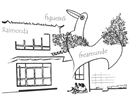 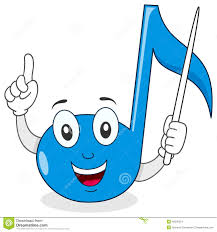 